1)EssayfrageIn dem folgenden Essay werde ich mich mit der Frage beschäftigen, ob Lebensereignisse meine beruflichen Zukunftspläne beeinflussen können.Ich möchte eine mögliche Antwort auf diese Frage finden, da sie mich persönlich betrifft.  2) Einleitung,,Wer mit seinen Erinnerungen lebt, wird alt. Wer mit Zukunftsplänen lebt, bleibt jung.“Bruno MuraniIch habe mich mit dieser Frage beschäftigt, da meine beruflichen Zukunftspläne durch Lebensereignisse geändert wurden und ich mich sehr gewundert habe, wie vielleicht auch nur kleine Dinge, eine lange festgelegte Planung verändern können. Ich werde im folgenden Essay versuchen eine Erklärung auf die gestellte Frage zu erarbeiten und näher darauf eingehen, warum sich meine Pläne verändert haben und somit auch diese Fragestellung zu Stande gekommen ist.Im Schlussteil werde ich darauf eingehen, was das Essay mit mir gemacht hat und ob es mir, wenn ja wie, geholfen hat. Des Weiteren werde ich noch einmal reflektieren wo Herausforderungen bei der Fragestellung beziehungsweise dem Thema waren und was mir trotz diesen Herausforderungen Sicherheit gibt.3) HauptteilDa Schulen die Schüler schon früh auf Zukunftspläne hinarbeiten lassen, war für mich schon sehr früh klar, dass ich nach dem Abitur ein Lehramt Studium für Grundschule machen möchte. Dies schien auch immer in Erfüllung zu gehen und auch nach mehreren Praktika war das mein Berufswunsch. Die Noten und der Wille war eigentlich immer gegeben und es schien als stände meinen Wünschen und Zielen nichts im Wege. Ich habe die Realschule mit einem guten Abschluss beendet und mich auf die neue Schule vorbereitet. Dies erwies sich jedoch als schwieriger als gedacht. Durch die komplette Umstellung von einer kleinen Grund- Haupt- und Realschule, zu einem großen Gymnasium, mussten auch leider meine Noten darunter leiden und ich wurde nicht in die zwölfte Klasse versetzt. Dies regte mich dazu an meine Zukunftspläne zu überdenken, anzuzweifeln und somit auch andere Möglichkeiten in Betracht zu ziehen. Ich war mir sicher, dass ich weiterhin mit Menschen arbeiten möchte und dass ein abwechslungsreicher Beruf ein Muss für mich ist. Durch einen Großbrand in einem Nachbarshaus kam ich dann auf die Idee einen Beruf der ,,Behörden und Organisationen mit Sicherheitsaufgaben“ (also Feuerwehr, Polizei und Rettungssanitäter) in Betracht zu ziehen. Ich recherchierte also zu jedem Beruf die benötigten Voraussetzungen und konnte so schnell Feuerwehr und Polizei ausschließen. Da Grundschullehramt und Rettungssanitäter jedoch zwei komplett verschiedene Karriere Laufbahnen sind, bin ich mir immer noch unschlüssig über meine beruflichen Zukunftspläne. Ich hoffe nun ich kann dies durch ein weiteres Praktikum an einer Grundschule und einen Freiwilligendienst bei dem DRK (deutsches rotes Kreuz) ändern. 4) Schlussteil und FazitAls Fazit lässt sich schließen, das Lebensereignisse definitiv Einwirkungen auf vorher festgelegte berufliche Lebenskonzepte haben. Allerdings können sich diese sowohl mit den Lebensereignissen verändern (z.B.:Hausbrand = Berufswahl bei ,,Blaulicht Organisationen“) oder gegen diese (z.B.:Hausbrand = Berufswahl auf gar keinen Fall bei ,,Blaulicht Organisationen“). Außerdem kann ich aus Erfahrung sagen das dieses Ändern der beruflichen Lebenskonzepte sowohl gut als auch schlecht sein kann. Für mich persönlich hat es viele negativen Seiten mit sich gebracht. Für jemand anderen war dieses Ändern vielleicht etwas positives.Das Essay hat mich sehr zum Nachdenken angeregt. Ich habe nicht wirklich darüber nachgedacht ob sich meine komplette Planung wirklich durch so etwas verändern kann. Vor allem hat es mir jedoch bewusst gemacht, dass es wirklich so sein kann und es für mich logische Gründe gibt warum es sich verändert hat. Herausforderungen lagen definitiv darin, dass es komplett verschiedene Optionen gibt, die meine Berufslaufbahn enorm verändern. Doch dadurch, dass das Essay einen so zum Nachdenken anregt, fällt es leichter zu verstehen warum diese Optionen zustande gekommen sind.Mir gibt Sicherheit, dass ich genug Informationsmöglichkeiten habe. Durch das Essay habe ich eine klarere Struktur was die positiven und negativen Aspekte der jeweiligen Möglichkeiten sind. Das macht es einfacher darüber nachzudenken und eventuell auch darüber zu entscheiden, welcher Weg der beste ist. Abschließend würde ich sagen, dass das Essay sehr hilfreich war. Es hat mir, wie oben schon erwähnt, Struktur gegeben und hat mir klar gezeigt wo Pro und Contra liegen.     5) QuellenTextquellen:http://gutezitate.com/zitat/239292 (13.03.17 14:39)https://de.wikipedia.org/wiki/Beh%C3%B6rden_und_Organisationen_mit_Sicherheitsaufgaben (13.03.17. 14:58)Bildquellen: https://www.google.de/imgres?imgurl=http%3A%2F%2Fmueller-eschenbach.com%2Fwp-content%2Fuploads%2F2012%2F01%2Fberufe-mit-zukunft.jpg&imgrefurl=http%3A%2F%2Fmueller-eschenbach.com%2Fgelebte-werte%2Fberufe-mit-zukunft-chance-oder-fluch%2F&docid=yHMHKw7XyEAIzM&tbnid=KWKOSVjKL8XRJM%3A&vet=1&w=424&h=283&bih=483&biw=1024&q=zukunft&ved=0ahUKEwj1tfTustHSAhUErRQKHXrZDCAQMwg8KAswCw&iact=mrc&uact=8 (13.03.17. 15:23)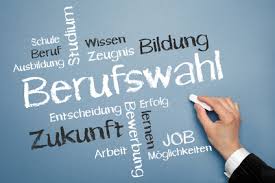 